Nous sommes à la recherche d’un(e) 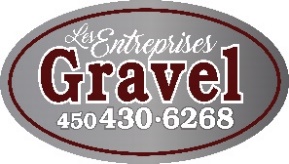 Mécanicien(ne) Camions lourds/machineriesPépinière Gravel et filles est une entreprise familiale établie à Blainville depuis 35 ans qui œuvre dans le domaine de la vente et le transport de produits de vrac servant à l’aménagement paysager et qui œuvre dans le domaine du déneigement. Responsabilités et tâches : S’assurer du bon fonctionnement des équipements, déceler toutes défectuosités et déterminer la nature du problèmeEffectuer la réparation mécanique, des systèmes pneumatiques, hydrauliques et électriquesAssurer l’entretien général et préventif de tous les véhicules et équipements motorisés en faisant l’inspection régulières et en effectuant les mises au point requises de divers équipements tels que : (camions, machinerie lourde, équipement de déneigement, tamiseur, véhicules légers, soudure) Compléter les bons de travail en conformité avec les procédures de l’entreprise Vérifier la conformité des travaux en regard des exigences de travail et des spécifications liées aux inspectionsMaintenir un inventaire suffisant de pièces et d’outils nécessaires pour effectuer les réparationsEffectuer toutes autres tâches connexesAptitudes requises DEP en mécanique de véhicule lourd ou mécanique d’engins de chantier ou autre formation pertinenteDe l’expérience pertinente en mécanique peut supplanter à l’exigence académiqueUne connaissance des systèmes hydrauliques et électriquesExpérience en soudure, un atoutLes qualités essentielles : Être une personne de confianceMéticuleux, efficace, capacité à gérer son tempsBonne capacité d’analyse et souci du détailPositif et engagéAssidu et ponctuelCe que nous offrons : Environnement de travail agréable, propre et sécuritaireRégime volontaire d’Épargne-Retraite (RVER)Des vêtements fournis et lavésTravail à l’année, même en hiverPoste disponible temps plein du lundi au vendrediPour plus de renseignements ou pour émettre votre candidature : envoyez votre CV à info@gravelexcavation.com ou téléphonez-nous au 450-430-6268.Vous pouvez en apprendre un peu plus sur nous au www.gravelexcavation.com Au plaisir !